/*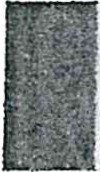 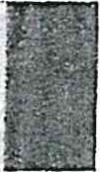 REPUBliQUE DU SENEGALUN PEUPLE- UN BUT- UNE FOI::MINISTERE DE LAJUSTICEDIRECTION DES DROITS HUMAINS.------04-----·----------------------.-·--·-----------··--------------·-··--·-··-··-··-··-··-·------·-··-··-··-··-··--·-··-··-··-----------·-··----·---------·-··-··-··--·-··-··-ii!	CONTRIBUTION DU GOUVERNEMENT DU SENEGAL AUi	QUESTIONNAIRE DU RAPPORTEUR SPECIAL SUR  LES  DROITSi	DES  MIGRANTS : METTRE FIN A LA DETENTION DES  ENFANTSi      DANS LE CADRE DE L'IMMIGRATION ET LEUR  RECHERCHER UN!! 	ACCUEIL ET  DES  SOINS ADEQUATS POUR  EUX!i    	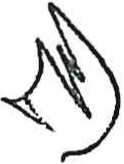 interdisent ou restreint  le recours  à la détention  d'enfants migrants  et de leur famille dans  votre  pays. Nous vous serions reconnaissants  de bien vouloir nous soumettre  le texte original de la législation ou de la politique, accompagné d'une traduction  en anglais s'il est rédigé dans autre langue que J'anglais, le français ou l'espagnol.Le migrant est considéré comme une victime dans le droit positif sénégalais, à moins qu'il n'ait,  en connaissance de cause, concouru à l'organisation du trafic. La loi no 2005-06 du10 mai 2005 relative à la lutte contre la traite des personnes et pratiques assimilées et à la protection des victimes pose en son article 12, notamment, le principe de l'immunité des victimes de trafic de migrant.En conséquence, la détention  de migrant est inexistante dans la pratique sénégalaise. Le migrant n'est, en aucun cas, détenu au Sénégal du simple fait de la migration irrégulière.Toutefois, le migrant qui se rend coupable d'une  infraction aux lois pénales sénégalaises pourrait, le cas échéant, être détenu. Après son élargissement de prison, il est placé en rétention administrative  au Commissariat  Central de Dakar avant de faire l'objet  d'une mesure d'expulsion conforme à la Convention contre la torture. L'expulsion n'est effectuée que quand le titre de transport supporté par son pays d'origine  est disponible. Le migrant impliqué dans la commission d'une infraction d'une moindre gravité est mis en liberté après avoir purgé sa peine.Par ailleurs, le Sénégal a signé ou ratifié toutes les conventions de l'ONU  ou de l'OIT, de···-Ja  CEDEAO  qui  protègent  le  mineur.  En outre  le Sénégal  agit  dans  le  respect de la Convention internationale des droits de l'enfant qui exige le respect de l'intérêt supérieur de l'enfant en toute circonstance.2.   Veuillez fournir des informations  sur  les alternatives  à la détention  des enfants migrants  non  privatives  de libertés  dans  votre  pays (par  exemple, les solutions d'accueil  communautaires) et expliquer  en détail comment ces alternatives renforcent  efficacement la protection  des droits  des enfants migrants  et de leurs familles.Concernant les mineurs non accompagnés, dès l'instant où ils peuvent être considérés comme étant en danger, ils sont pris en charge par la législation sénégalaise notamment par les articles 593 et suivants du code de procédure pénale.A cet effet, le système national de protection prend en compte la protection des droitsdes enfants et des adolescents migrants et de ceux non accompagnés. A ce propos, l'Etat du  Sénégal  a adopté,  en décembre  2013,  une  Stratégie  Nationale  de Protection de l'Enfant  (SNPE) qui constitue le référentiel en matière de protection et d'assistance des enfants et qui permet d'améliorer le sort des enfants y compris les enfants migrants àtravers l'instauration  d'un   environnement  propice à  leur croissance  et  à  leurdéveloppement optimal.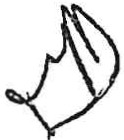 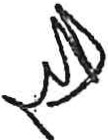 Ainsi, divers services sont impliqués pour traiter de cette question :-Le Ministère de la Justice, à travers la Direction de l'Education  Surveillée et de la Protection Sociale et ses services extérieurs (centres polyvalents, centres de sauvegarde, Action Educative en Milieu Ouvert), est responsable de la protection et de la rééducation des enfants en conflit avec la loi et/ou en danger moral. La Direction des Affaires Criminelles et des Grâces est chargée d'évaluer les performances du service public de la justice dans la prise en charge judiciaire. Le Ministère de la Justice dispose aussi d'une  Direction  des  Droits  Humains  qui a une mission  générale  de promotion, de protection et développement des droits de l'homme;Le Ministère de la Femme, de la Famille et du Genre (MFFG) a, en son sein, la Direction des Droits, de la Protection de l'Enfance et des Groupes Vulnérables chargée d'assurer la protection et la promotion des droits des enfants. Le Centre«  Ginddi »,logé au sein du  MFFG, est un centre d'accueil,  d'information  et d'orientation et a pour mission d'assurer l'hébergement des enfants déshérités, de fournir un accompagnement psychologique  et  une  assistance  psycho  médico-sociale  aux  filles  et  aux  garçons victimes de traite en provenance du Sénégal et de la sous-région ;Le Ministère de l'Intérieur  dispose d'un service de police spécialisé :la Brigade spéciale des mineurs, qui a pour mission de protéger les enfants en danger moral.Outre ce dispositif  institutionnel,  il existe des alternatives à la prise en charge des_ .,.,•.enfants dans les centres d'accueil. Il s'agit de structures d'accueil qui peuvent pallier le manque de centres et constituent de véritables filets de protection pour les enfants migrants.3.   Veuillez fournir des informations sur les bonnes pratiques ou les mesures adoptées dans  votre  pays  pour  protéger les droits  de l'homme des enfants  migrants et de leur  famille   pendant la  procédure de  résolution  de  leur  statut migratoire,  y compris, entre autres, leurs  droits  à la  liberté, à la  vieJlamille, à la santé  et à l'éducation (par exemple  en  leur  assurant un  accès effectif,  entre  autres, à un accueil  adéquat, aux  soins  de santé, à l'éducation, aux  conseils  juridiques et au regroupement familial).La loi 71-10 du 25 janvier 1971 et son décret d'application  n°71-860 du 28 juillet 1971 régissent les conditions d'admission, de séjour, d'établissement et de sortie au Sénégal. Selon  l'article   7  de  cette  loi,  les  étrangers  résidant  ou  s'établissant   au  Sénégal bénéficient de la liberté de déplacement et du choix de leur résidence. Ils bénéficient, au même titre que les nationaux, d'une  protection sociale et de leurs biens, et peuvent, au moyen de la liberté d'association, d'opinion,  d'expression, exercer leur liberté culturelle. Les autres dispositions suivantes, relatives à la migration, sont régies par la constitution du Sénégal, ils'agit de:• L'interdiction d'emprisonner un travailleur migrant, de le priver de son autorisation de résidence ou de son permis de travail et l'expulser  pour la seule raison qu'il n'a pasd'une  obligation  contractuelle  ne  peut  entraîner  des  poursuites  pénales  contre untravailleur migrant, car le droit des obligations contractuelles ne· relève pas de la matière pénale. Pour autant, on ne peut pas priver un travailleur migrant de son autorisation de résidence ou de son permis de travail et l'expulser  pour la seule raison qu'il n'a pas exécuté une obligation contractuelle. Dans ce cas précis, ils'agit d'une obligation civile et les sanctions appliquées ne sont pas des sanctions pénales.• La protection contre la confiscation et/ou la destruction de pièces d'identité et autres documents, la protection contre l'expulsion collective, le droit de recours à la protection consulaire ou diplomatique.La loi organique n°2017-09 du 17 janvier 2017 abrogeant et remplaçant la loi organiquen° 2008-35 du 08 août 2008 pOrtant création de la Cour Suprême dispose dans son article premier que « la Cour Suprême est juge en premier  et dernier ressort de l'excès de pouvoir des autorités  exécutives, ainsi que de la légalité des actes des collectivités locales ». De ce fait, pour la protection des droits des migrants contre la confiscation, la destruction de pièces d'identité  et contre l'expulsion  collective, l'intéressé  dispose du droit de recours pour excès de pouvoir contre l'acte  administratif devant la chambre administrative de la Cour Suprême. Par ailleurs, les autorités consulaires accréditées au Sénégal  peuvent  solliciter  des informations  sur les raisons de l'arrestation  de leurs ressortissants et les conditions de détention et ainsi veiller au respect de leurs droits par les autorités sénégalaises.•En ce qui concerne le droit à la santé et le principe de non-discrimination, en vertu de1'article  2 alinéa 2 du pacte international  relatif aux droits économiques, sociaux et culturels ratifié par le Sénégal en février 1978, aucun Etat partie ne peut opérer aucune discrimination  fondée sur la race, la couleur, le sexe, la langue, la religion, l'opinion politique ou toute autre opinion, 1'origine nationale ou sociale, la fortune, la naissance ou toute autre situation, sur 1'exercice des droits qui y sont prévus, notamment le droit à la santé. Au Sénégal, ce droit est garanti à tous les citoyens par l'article  8 de la Constitution.Il y a aussi la loi n°2005-18 du 5 août 2005 relative à la santé de la reproduction qui vise le droit pour tous à une meilleure santé et aux services  prévus pour la santé de la reproduction. Aux termes de l'article  3 : «le droit à la santé de la reproduction est un droit fondamental et universel, garanti à tout être humain sans distinction fondée sur l'âge,  le sexe, la fortune, la religion, la race, l'ethnie,  la situation matrimoniale ou sur toute autre situation ». L'article 10 stipule que : « toute personne est en droit de recevoir tous les soins de santé de la reproduction sans discrimination fondée sur l'âge, le sexe, le statut matrimonial, l'appartenance à un groupe ethnique ou religieux». A la lumière de ces dispositions, nous constatons que le droit à la santé de la reproduction est inhérentà la seule condition d'être  humain sans possibilité de discrimination.   Convient-il de préciser, dès lors, que les migrants bénéficient  au même titre que les nationaux des avantages et services prévus dans cette loi.La  loi  n°9l-22 du  16  février  1991  portant  loi  d'orientation   scolaire,  modifiée et complétée par la loi n°2004-37 du 15 décembre 2004 ouvre l'accès au système éducatif à tous les enfants vivant sur le territoire sénégalais. Il convient de préciser que la réforme de 2004 rend obligatoire la scolarisation de 6 à 16 ans.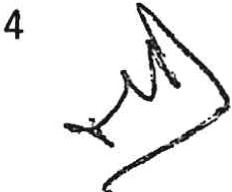 Le droit à 1'éducation a pour base constitutionnelle les articles 21, 22 et 23 de la loi fondamentale.  En vertu de ces dispositions c'est  l'Etat  et les collectivités locales qui créent les conditions préalables et les institutions publiques qui garantissent 1'éducation. L'Etat a le devoir et la charge de 1'éducation et de la formation de la jeunesse et tous les enfants, garçons et filles en tous lieux du territoire, ont le droit d'accéder  à l'école. Aucune obligation  n'est  faite aux écoles d'informer  ou non les autorités au sujet du statut migratoire ou non de 1'enfant.4.  Veuillez indiquer les difficultés ou les obstacles dans l'élaboration et/ou la mise en œuvre de mesures alternatives à la détention d'enfants migrants et de leur famille.Parmi ces difficultés et obstacles on peut noter :•	l'inexistence de centres d'accueil  et autres infrastructures exclusivement dédiés auxenfants migrants ;•	absence de législation nationale spécifique à la situation des enfants migrants ;•	insuffisance dans la coordination des services de prise en charge des enfants migrants ;•	insuffisance de formation des acteurs5.  Quel   soutien   d'autres  parties   prenantes    (autres   que   votre   gouvernement) pourraient-elles apporter  pour  renforcer  l'élaboration et/ou  la  mise en œuvre d'alternatives non privatives de liberté à la détention d'enfants migrants et de leurs familles aux d'immigration, qui amélioraient la protection de leurs droits?Le soutien  des  partenaires  du  gouvernement  pourrait  être  orienté  vers 1'établissement de structures  dédiées  à l'accueil  d'enfants  migrants  et des membres de leurs familles, qui respecteraient les standards  internationaux. Une assistance technique pour la formation et le renforcement  des capacités  des acteurs de la protection  de l'enfance  et des personnels des structures d'accueil  serait un point important.